                                                     Подготовила и провела –                                                  учитель немецкого языка                                                  Скачкова Ольга Николаевна.                  «Праздник алфавита –das ABC-Fest»      Цель: сплочение детского коллектива, закрепление и систематизация знаний букв и буквосочетаний немецкого алфавита.Задачи: 1) Закрепить умения читать буквы и буквосочетания в словах     2) Закрепить произносительные навыки    3) Развивать умения соотносить изображение со словом и  сравнивать, творческие способности  4) Воспитывать уважительное отношение к культуре другого народаПособия: компьютер, интерактивная доска, карточки с заданиями, фонограммы песен, цветные шары, плакат с надписью «das ABC-Fest» , диски с известными немецкими песенками и другой немецкой музыкой: вальсы, марши, польки, бумага и фломастеры для конкурсов, призы                                      Программа праздника.Звучит музыка. Выходят ведущие и открывают праздник.1 ведущий: Guten Tag, liebe Freunde! Wir feiern heute das ABC-Fest.2 ведущий: Добрый день, дорогие друзья! Мы рады приветствовать всех, кто пришел сегодня на наш праздник.1 ведущий: К нам на праздник пришли некоторые немецкие буквы. Послушайте, что они сейчас расскажут о себе и  какое слово они нам принесли.Выходят буквы.1.А: Буква «А» перед всеми встала.Заклинание прошептала-Apfelbaum – ЯБЛОНЯ - тут жеПоявилась - чуть ниже тучи!              А на ветке – скажи на милость!-Apfel – ЯБЛОКО – засветилось!«А» сказала, сорвав его с ветки:«На здоровье кушайте, детки!»2.В: А потом вышла буква «Бэ»Рассказать о своей судьбе:Как однажды Biene – ПЧЕЛА -МЯЧИК – Ball – на лугу нашлаИ о том, что РУЧЕЙ в горахПо-немецки зовется  Bach.3.С: Буква «Цэ» промолвила: « В маеЯ в Cafe вас всех приглашаю.А в КАФЕ том – Chor – поет,Никому грустить не дает.Ешьте, слушайте и смотрите:Я приятней всех в алфавите!4.F:  Вот и буква «Эф» подоспелаИ  тихонько песню запела:«Добродушней ЛЯГУШКИ – Frosch –Ты на всем пруду не найдешь!Так быстра наша РЫБА – Fisch,Что за нею не углядишь!Всех прекрасней и веселееНаша ФЕЯ добрая – Fee!»5.Е: И пришла тут очередь «Э»Нам поведать все о себе:Рассказать, как  Esel – ОСЁЛ -Как-то к  Eule – СОВЕ - пришелИ сказал, что в НАСЛЕДСТВО – Erbe -Получил он ГОРОШИНУ – Erbse.Он горошину в ЗЕМЛЮ - Erde -Посадил немедля, и вот –Так богат УРОЖАЙ был -  Ernte,Что засыпал весь огород!6.S: Буква «Эс» змеей изогнулась –Чуть до неба не дотянулась!(А ЗМЕЯ по-немецки -  Schlange.Ты не путай ее со шлангом!)В небе СОЛНЦЕ – Sonne – сияло,И на букву свой луч бросало.7.Т: Буква «Тэ» поровнее все жеИ на СТОЛ она  - Tisch - похожа.2 ведущий:  На празднике  всегда весело: игры, песни, танцы. И сейчас мы с вами  споём наши песенки.  Also wir singen.       ( все вместе исполняют песни)                  1. “Anna,Hanna,Hugo,Hans,Deni …”                 2.“ Jetzt kommt Hampelmann”                                                                                                                                                               (Под песню “ Jetzt kommt Hampelmann”  дети танцуют, затем в процессе исполнения песни входит  Петрушка и присоединяется к детям. Все вместе танцуют и поют)Петрушка: Hallo! Ich bin Hampelmann. Ich  bin lustig. Ich lache ha-ha-ha, ich lache hi-hi-hi. Ich komme aus Berlin.                                                                                                (Привет!  Я – Петрушка. Я весёлый. Я смеюсь  ха-ха –ха, я смеюсь хи-хи-хи.y я из Берлина)Петрушка: (обращаясь к ребятам задаёт вопрос) – Wie alt bist du?                              ( Сколько тебе лет?)                                                                                                          - Дети отвечают на вопрос Петрушки.Ребёнок: На языке немецком нет                 Вопроса «Сколько тебе лет?» .               Там задают для простоты               Другой вопрос: «Как стар есть ты?».              «Я стар одиннадцати лет», -               Примерно так звучит ответ.                         (Отрывок из стихотворения  «Учу немецкий». В. Берестов)Петрушка: Gut, sehr gut. Ich spiele gern. Wer ist das?                   ( Хорошо, очень хорошо. Я охотно играю. - Кто это?  )На доске  табличка, на ней слово с пропуском букв. Петрушка указывает на неё, задавая свой вопрос.D- um - - - nc – en Дети отгадывают слово. Если они затрудняются, можно отгадывать по буквам как в игре «Поле Чудес». После того, как отгадали слово, входит Дюймовочка.Дюймовочка:Guten Tag! Ich heiße ……     .Wie heißt du? -Дети отвечают на вопрос.Дюймовочка: Danke schon. Ich singe gern. Wir singen das Abc – Lied.                 (Большое спасибо. Я охотно пою. Мы поём алфавитную песенку.)Дети и Дюймовочка поют алфавитную песенку под музыку.Дюймовочка: Ребята, вы  хорошо знаете алфавит и прекрасно поёте. А вот можете ли вы мне расставить буквы алфавита по домикам. Гласные -  в красный, а согласные – в синий.Игра « Кто лучше знает алфавит?» На доске записаны заглавные буквы алфавита. Задача участников команд записать маленькие буквы.Дюймочка: - А как называются буквы в красном домике?Дети: Это гласные.Учитель: Дюймовочка, мы даже считалку о них знаем. Ребята, давайте все вместе  её скажем.Дети: (хором) A,E,I,O,U –aus bist du.Дюймовочка: -А какие считалочки вы ещё знаете?Дети хором говорят изученные считалки.1, 2, 3 –du bist frei!Eins, zwei, drei, vier-Alle, alle zahlen wir                                                 (Считают хором от 1 до 12 )Eins, zwei, drei, vier-Alle, alle zahlen wirFunf, sechs, sieben, acht-Haben wir das gut gemacht?ФИЗМИНУТКА.1, 2, 3, 4 –alle, alle turnen wir!B und C und D – (бегут на месте) Liefen durch den grunen Klee. F und G und H – (вместе, приветливо машут рукой) Wir sind auch schon da.J und K und L – Lauft nicht so schnell.M und N und P – (вместе делают движения руками, как будто плавают) Schwimmen schnell in einem See. Q und R und S und T – (вместе имитируют бег на месте)  Folgten wie der Wind.V und W und X und Y – (вместе радостно хлопают в ладоши) Freuten sich: „Da sind wir schon!“Alle Schuler:  Doch wo ist das Z?Учитель:А вы когда-нибудь слышали такое слово Tombola. А я знаю одну игру с таким названием. Хотите поиграть? Каждый  получает карточки с цифрами. Я буду называть цифры, которые перепутались у меня в мешке. Но называть я их буду по-немецки. Ваша задача закрыть правильно цифры, которые были названы, и крикнуть Tombola. Но победа будет тогда, когда жюри проверит правильность выполнения задания.Учитель: Чему первым делом                    Научится кошка?                - Хватать!                    Чему первым делом                     Научится птица?               - Летать!                    Чему первым делом                   Научится школьник?                - Читать!                         Чтение немецких текстовУчитель: В первом классе вы научились читать по-русски, а во втором – уже по-немецки. Или я ошибаюсь? Отгадайте-ка мои загадки:               1. Давненько «у» подружек не видалаИ вот внезапно слева повстречалаТогда они, качая головойСказали ей по очереди «ой»(eu, au)2. Если эти гласныеМы поставим рядомБудут эти гласные«Ай» кричать с досады.(ei)3. Три мушкетёра, ровно триВсегда полны смекалкиА превращаются ониВ шипящие 3 палки(sch)4. Если к нам добавить «А»,Мы кричим  лягушкой «ква».Если букву «А» убрать,Будем мы «кв» звучать.(qu)5. Я хотела бы звук «Ч»Я измучалась вообщеБуквы ставлю так и сякА в итоге -  кавардак                                         (tsch)Учитель: Молодцы! Но вот здесь у меня растерялись буквы. Они хотят, чтобы их  соединили вместе прямой чертой- Как вы думаете  буквы хотят, чтобы их соединили?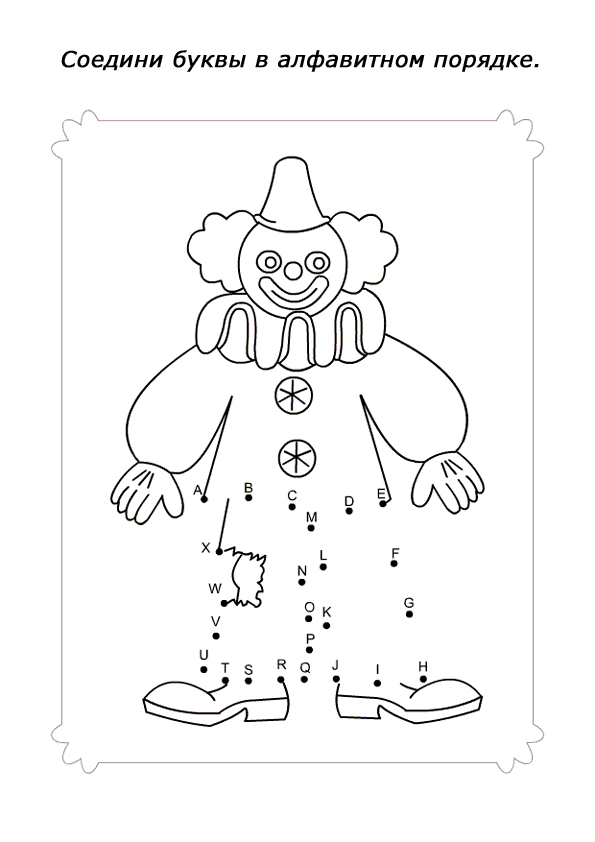 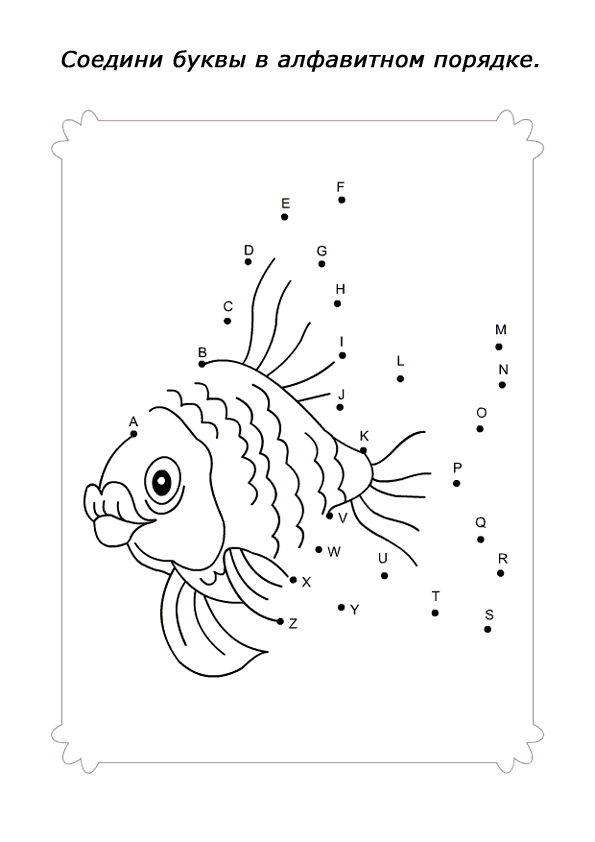 Ведущий: К нам сегодня пришли гости: ваши родители, ребята – старшеклассники.  Вы к празднику готовили стихи, песни, сценки. Давайте покажем гостям, что мы подготовили. (Дети показывают свои номера)Учитель: Хочу с вами поиграть. Вы согласны?( Учитель проводит игру. Объясняет правила игры. Водящий, который выбирается по любой из изученных считалок, встаёт в середину круга.  Ему завязывают глаза. Дети под музыку идут по кругу. Музыка прекращается, дети останавливаются и один из них дотрагивается до плеча водящего. Водящий должен угадать, кто до него дотронулся. Дети в процессе игры задают вопрос – сомнение и дают отрицательный или положительный ответ.) Учитель: Молодцы ребята!  Сегодня вы показали чему научились, и мы увидели, что немецкий язык вам покоряется. Вы уже узнали много нового.  Мы изучаем язык, историю и культуру Германии, переводим на русский произведения и песни немецких авторов, они поют и переводят на свой язык наши песни. Одной из них и хотелось бы закончить наш праздник. Ребята старшеклассники споют нам куплет и припев песни «Пусть всегда будет солнце» на немецком языке, а дальше мы будем петь её на русском все вместе.( На русском языке поют все вместе, встав в круг, взявшись за руки.)Ein SonnenkreisIn blau und wei-,Das hat ein Junge gezeichnet.Und aufs PapierSchreibt er dann hierWorte, die jetzt singen wir:Immer scheine die Sonne,immer leuchte der Himmel,immer lebe die Mutti,immer lebe auch ich!Учитель: Вот и подошёл к концу наш праздник.  Давайте пожелаем  ребятам-второклассникам успехов в дальнейшем обучении иностранному языку. А всем гостям скажем: «Большое спасибо». Все вместе.Danke schon.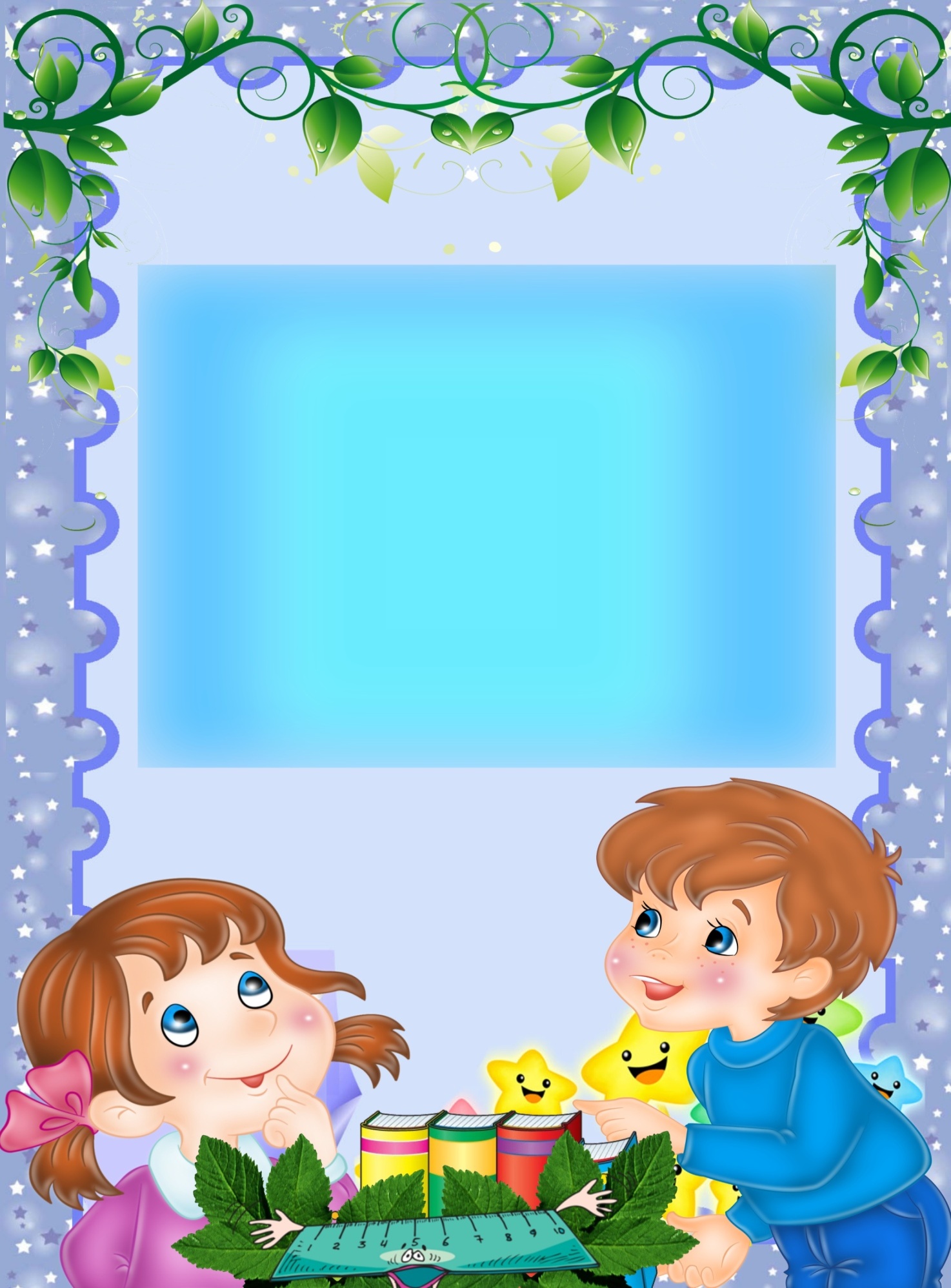 БлагодарностьДорогой, дружок!Спасибо тебе зато, что ты не испугалсятрудностей и с большим удовольствием начал изучатьнемецкий язык. Ты выучил буквы и легко можешьчитать и писать, и даже ведёшь диалог с друзьями.Это были твои первые шаги в изучении немецкого языка.Я надеюсь, что и дальше ты с таким жеинтересом и усердием будешь преодолеватьтрудности в изучении языка.Дерзай, и у тебя всё получится!Твой друг Алфавит.